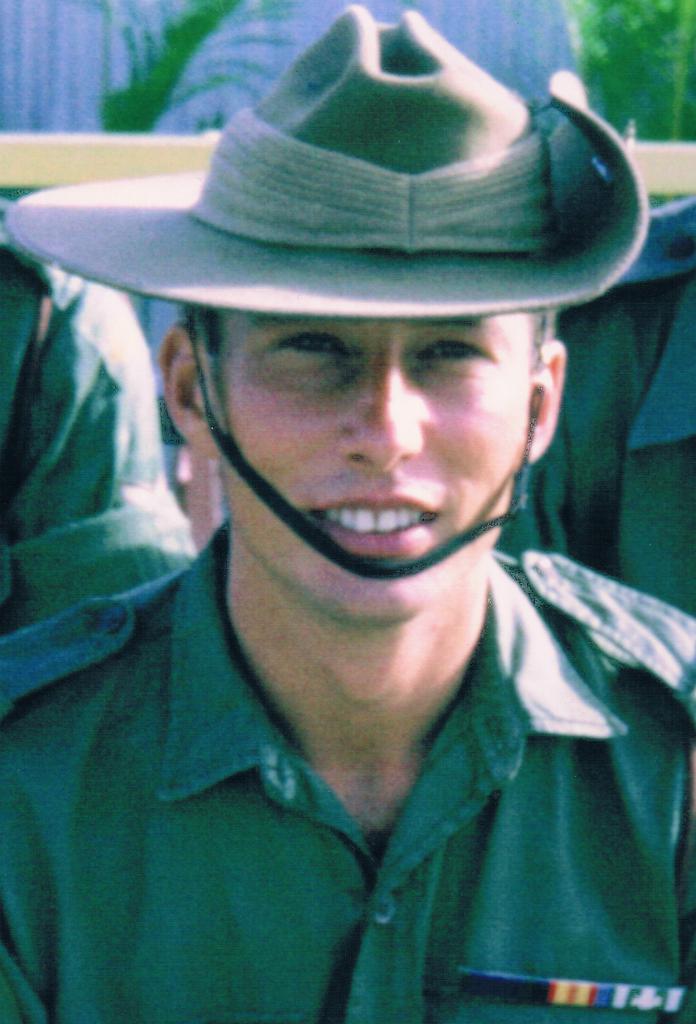 BRUNO A J ADAMCZYK9RARBruno enlisted in '63He opted for a six year stint.Then he went to South Viet NamQuite happy to be involved in it.The temporary corporal was in his elementHe loved the army lifeBut before too longIt landed him in strife.For Bruno was killed in actionIn a bunker system in July 12, '69.There in Phuoc Tuy ProvinceWhilst serving in the front line.Bill Charlton c 2019